ΦΕΣΤΙΒΑΛ  “ ΟΛΥΜΠΙΑ ΤΑ  ΕΝ  ΔΙΩ”Διεθνής Μαθητική Συνάντηση Αρχαίου Δράματος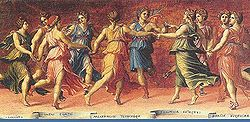 ΠΙΕΡΙΔΕΣ  ΜΟΥΣΕΣ      Πρόγραμμα Παραστάσεων: 19-27 Σεπτεμβρίου 2014  Αρχαίο Θέατρο ΔίουΠΑΡΑΣΚΕΥΗ 19-9-2014<<ΚΑΛΛΙΟΠΗ>>Μούσα Επικής ποίησης7Ο  ΓΥΜΝΑΣΙΟ ΚΕΡΚΥΡΑΣ<<ΘΕΣΜΟΦΟΡΙΑΖΟΥΣΑΙ>> ΑριστοφάνηΩρα:09:30 π.μΤΕΛΕΤΗ ΕΝΑΡΞΗΣ ΑΓΩΝΩΝ Ουκρανία LYCEUM 51 <<ΙΦΙΓΕΝΕΙΑ ΕΝ ΤΑΥΡΟΙΣ>>ΕυρυπίδηΩρα:11:00μ.μ,1ο ΓΕΛ Ν. ΙΩΝΙΑΣ ΜΑΓΝΗΣΙΑΣ<<ΕΚΚΛΗΣΙΑΖΟΥΣΕΣ>>ΑριστοφάνηΩΡΑ:17:30μ.μ ΣλοβενίαGimnazija Celse-CenterSynopsis<<The Diamond as Big as the Ritz>>ΩΡΑ:19:00μ.μ  ΣΑΒΒΑΤΟ20-9-2014<<ΕΥΤΕΡΠΗ>>Μούσα Λυρικής ΠοίησηςΓΕΛ ΛΙΤΟΧΩΡΟΥ<<ΑΝΤΙΓΟΝΗ>>ΣοφοκλήΩρα:09:30 π.μΓΥΜΝΑΣΙΟ ΚΑΤΩ ΛΕΧΩΝΙ`ΩΝ<<ΙΠΠΗΣ>>ΑριστοφάνηΩρα:11:00π.μΓΕΛ ΛΕΧΑΙΝΩΝ ΗΛΕΙΑΣΗ Γυναίκα στην ΑρχαίαΤραγωδία Σοφοκλή<<ΗΛΕΚΤΡΑ-ΑΝΤΙΓΟΝΗ>> Ευρυπίδη <<ΑΝΔΡΟΜΑΧΗ-ΑΛΚΗΣΤΙΣ-ΙΦΙΓΕΝΕΙΑ εν ΑΥΛΙΔΙ>>Ωρα:17:30μ.μ.3Ο ΓΕΝΙΚΟ ΛΥΚΕΙΟ ΧΟΡΤΙΑΤΗ<<ΒΑΤΡΑΧΟΙ>> ΑριστοφάνηΩΡΑ:19:00μ.μ ΚΥΡΙΑΚΗ21-9-2014<<ΚΛΕΙΩ>>Μούσα ΙστορίαςΕΣΠΕΡΙΝΟ ΛΥΚΕΙΟ ΚΑΛΛΙΘΕΑΣ<<ΕΛΕΝΗ>> ΕυρυπίδηΩρα:11:00  π.μ.4Ο ΓΕΛ ΣΕΡΡΩΝ<<ΤΡΙΣΕΥΓΕΝΗ>>Κ.ΠαλαμάΩρα:17:30μ.μ,1Ο ΓΥΜΝΑΣΙΟ ΒΟΛΟΥ<<ΔΕΛΦΙΚΕΣ ΕΟΡΤΕΣ>>Άγγελου και ΕύαςΣικελιανούΩΡΑ:19:00μ.μΔΕΥΤΕΡΑ22-9-2014<<ΕΡΑΤΩ>>Μούσα Ερωτικής ποίησηςΠΡΟΤΥΠΟ ΠΕΙΡΑΜΑΤΙΚΟ ΓΕΛ ΕΥΑΓΓΕΛΙΚΗΣ ΣΧΟΛΗΣ Ν.ΣΜΥΡΝΗΣ Αποσπάσματα    από:<<ΝΕΦΕΛΕΣ-ΠΛΟΥΤΟΣ-ΕΙΡΗΝΗ >ΑριστοφάνηΩρα:09:30 π.μ1Ο ΓΕΛ ΑΜΑΛΙΑΔΑΣ<<ΑΝΤΙΓΟΝΗ>> ΣοφοκλήΩρα:11:00π.μ. 3Ο ΓΥΜΝΑΣΙΟ ΝΙΚΑΙΑΣ<<ΤΡΩΑΔΕΣ>>Ευριπίδη  Ωρα:17:30μ.μ,Βοσνία –ΕρζεγοβίνηJU KATOLICKI SCOLSKI CENTAR SV.FRANJO <<ΑΝΤΙΓΟΝΗ>>  ΣοφοκλήΩΡΑ:19:00μ.μΤΡΙΤΗ23-9-2014<<ΜΕΛΠΟΜΕΝΗ>>Μούσα Τραγωδίας4Ο ΓΥΜΝΑΣΙΟ ΚΑΡΔΙΤΣΑΣ<<ΕΛΕΝΗ>> Ευρυπίδη Ωρα:09:30 π.μΙΡΑΝ-  ΙΣΦΑΧΑΝBeheshti high school<<ΧΡΙΣΤΟΦΟΡΟΣ ΚΟΛΟΜΒΟΣ>>Ωρα:11:00π.μ.ΓΥΜΝΑΣΙΟ ΜΥΓΔΟΝΙΑΣ<<Η ΠΡΟΒΑ>>Διασκευή της Ευριπίδειας «Ελένης» Ωρα:17:30μ.μ.ΙΡΑΝKherad<<Ta’ ziyeh of Hor>>ΩΡΑ:19:00μ.μΤΕΤΑΡΤΗ24-9-2014<<ΠΟΛΥΜΝΙΑ>>Μούσα Θρησκευτικής ποίησης2Ο ΓΕΛ ΚΙΛΚΙΣ<<ΕΚΚΛΗΣΙΑΖΟΥΣΑΙ>> ΑριστοφάνηΩρα:09:30 π.μΙΔΙΩΤΙΚΟ ΓΥΜΝΑΣΙΟ ΑΡΙΣΤΟΤΕΛΕΙΟ ΚΟΛΛΕΓΙΟ <<ΤΡΩΑΔΕΣ>>  ΕυρυπίδηΩρα:11:00π.μ.2Ο  ΓΥΜΝΑΣΙΟ ΓΡΕΒΕΝΩΝ<<ΕΛΕΝΗ>>ΔιασκευήΕυρυπίδηΩρα:17:30μ.μ, ΒΟΥΛΓΑΡΙΑSCHOOL ST.ST. CURIL AND METHODIOS<<ΟΡΦΕΑΣ>>ΩΡΑ:19:00μ.μΠΕΜΠΤΗ25-9-2014<<ΤΕΡΨΙΧΟΡΗ>>Μούσα Ορχήσεως (χορού)1Ο ΓΥΜΝΑΣΙΟ ΑΙΓΙΟΥ<<ΑΝΤΙΓΟΝΗ>>Σοφοκλή Ωρα:09:30 π.μΙΡΑΝSABZEVAR EDUCATION OF <<ΠΑΡΑΔΟΣΙΑΚΟΣ ΓΑΜΟΣ>>φολκλόρΩρα:11:00π.μΑΥΣΤΡΑΛΙΑ-ΣΙΔΝΕΥΑ)<<ΣΦΗΚΕΣ >>ΑριστοφάνηΒ)Εικόνες από τη ζωή των αυτοχθόνων κατοίκων της Αυστραλίας ( φολκλόρ) Ωρα:17:30μ.μ,ΓΥΜΝΑΣΙΟ-ΛΥΚΕΙΟΑΡΜΕΝΙΟΥ ΛΑΡΙΣΑΣ<<ΕΥΜΕΝΙΔΕΣ>>ΑισχύλουΩρα:19:00μ.μ,ΠΑΡΑΣΚΕΥΗ26-9-2014<<ΘΑΛΕΙΑ>Μούσα Κωμωδίας2Ο ΓΥΜΝΑΣΙΟ/ΛΥΚΕΙΟ ΒΟΥΛΑΣ<<ΑΝΤΙΓΟΝΗ>> Σοφοκλή Ωρα:09:30 π.μΓΕΛ ΑΙΤΩΛΙΚΟΥ<<ΤΡΩΑΔΕΣ>>ΕυριπίδηΩρα:11:00π.μ2Ο ΓΕΝΙΚΟ ΛΥΚΕΙΟ ΠΡΕΒΕΖΑΣ<<ΑΝΤΙΓΟΝΗ>> ΣοφοκλήΩρα:17:30μ.μ,ΙΔΙΩΤΙΚΑ ΕΚΠΑΙΔΕΥΤΗΡΙΑ ΒΟΛΟΥ<<ΠΡΟΜΗΘΕΑΣ>><<ΙΦΙΓΕΝΕΙΑ ΕΝ ΤΑΥΡΟΙΣ>>ΕυριπίδηΩρα:19:00μ.μ,ΣΑΒΒΑΤΟ27-9-2014<ΟΥΡΑΝΙΑ>Μούσα ΑστρονομίαςΔΕΣΚΙΟ ΓΥΜΝΑΣΙΟ ΠΑΡΓΑΣ<<ΙΚΕΤΙΔΕΣ>> ΑισχύλουΩρα:09:30 π.μΣΛΟΒΕΝΙΑ GYMNASIUM BREZICE<<ΗΛΕΚΤΡΑ >>ΣοφοκλήΩρα:11:00π.μ.ΠΡΟΤΥΠΟ ΠΕΙΡΑΜΑΤΙΚΟ ΣΧΟΛΕΙΟ ΠΑΝΕΠΙΣΤΗΜΙΟΥ ΑΘΗΝΩΝ<<ΟΔΥΣΣΕΙΑ>> Μυθιστορία του ταξιδιούΩρα:17:30μ.μ,1Ο ΓΥΜ.ΚΑΤΕΡΙΝΗΣΑποσπάσματα από:<ΕΛΕΝΗ>Ευριπίδη<ΕΡΩΤΟΚΡΙΤΟΣ> Κορνάρου <ΡΩΜΑΙΟΥ &ΙΟΥΛΙΕΤΑ>ΣαίξπηρΩΡΑ:19:00μ.μ